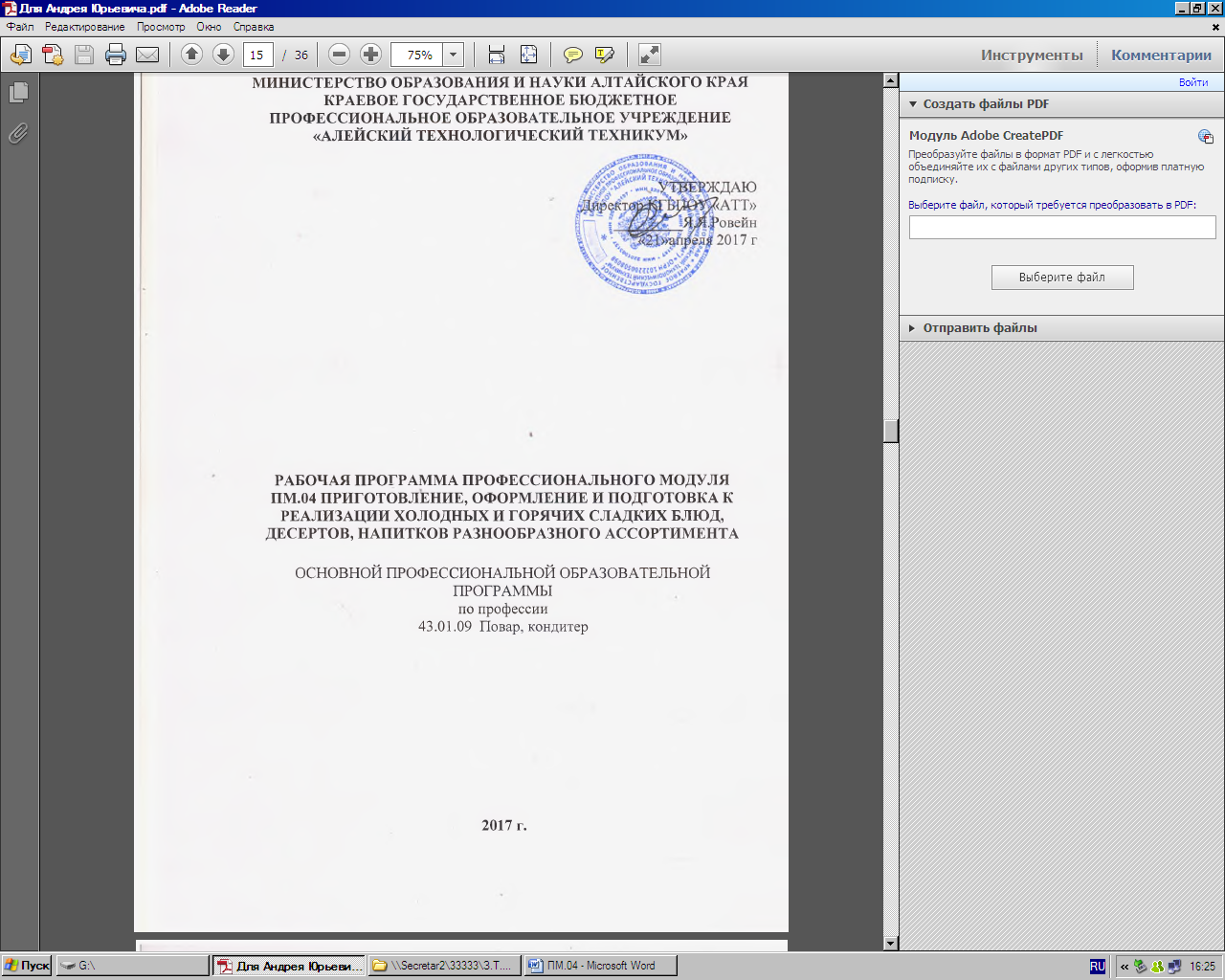 1. ОБЩАЯ ХАРАКТЕРИСТИКА ПРОГРАММЫ ПРОФЕССИОНАЛЬНОГО МОДУЛЯ ПМ.04 ПРИГОТОВЛЕНИЕ, ОФОРМЛЕНИЕ И ПОДГОТОВКА К РЕАЛИЗАЦИИ ХОЛОДНЫХ И ГОРЯЧИХ СЛАДКИХ БЛЮД, ДЕСЕРТОВ, НАПИТКОВ РАЗНООБРАЗНОГО АССОРТИМЕНТА1.1. Цель и планируемые результаты освоения профессионального модуля В результате изучения профессионального модуля студент должен освоить вид профессиональной деятельности Приготовление, оформление и подготовка к реализации холодных и горячих сладких блюд, десертов, напитков разнообразного ассортиментаи соответствующие ему общие и профессиональные компетенции:1.1.1. Общие компетенции:1.1.2. Профессиональные компетенции:1.3. Количество часов, отводимое на освоение профессионального модуляВсего часов 424На освоение МДК.04.01 – 32 часовИз них:на теоретическое обучение отводится – 16 часовпрактических и лабораторных работ – 16часовсамостоятельная работа – 0 часаНа освоение МДК.04.02. – 104 часовна теоретическое обучение отводится –18 часапрактических и лабораторных работ –66  часовсамостоятельная работа –20 часов                на практики учебную 144  и производственную 1442. СТРУКТУРА и содержание профессионального модуля2.1. Структура профессионального модуля\2.2. Тематический план и содержание профессионального модуля  ПМ.04 Организация и ведение процессов приготовления, оформления и подготовки к реализации холодных и горячих десертов, напитков сложного ассортимента с учетом потребностей различных категорий потребителей, видов и форм обслуживания3. УСЛОВИЯ РЕАЛИЗАЦИИ ПРОГРАММЫ ПРОФЕССИОНАЛЬНОГО  МОДУЛЯ3.1. Для реализации программы профессионального модуля должны быть предусмотрены следующие специальные помещения:Кабинеты: Технического оснащения и организации рабочего места, Технологии кулинарного и кондитерского производства, оснащенных оборудованием: доской учебной, рабочим местом преподавателя, столами, стульями (по числу обучающихся), шкафами для хранения муляжей (инвентаря), раздаточного дидактического материала и др.; техническими средствами компьютером, средствами аудиовизуализации, мультимедийным проектором; наглядными пособиями (натуральными образцами продуктов, муляжами, плакатами, DVD фильмами, мультимедийными пособиями).Лаборатории:Учебная кухня ресторанаУчебный кондитерский цехИнформационное обеспечение реализации программыДля реализации программы библиотечный фонд образовательной организации должен иметь  печатные и/или электронные образовательные и информационные ресурсы, рекомендуемые для использования в образовательном процессе.Печатные издания:ГОСТ 31984-2012 Услуги общественного питания. Общие требования.- Введ.  2015-01-01. -  М.: Стандартинформ, 2014.-III, 8 с.ГОСТ 30524-2013 Услуги общественного питания. Требования к персоналу. - Введ.  2016-01-01. -  М.: Стандартинформ, 2014.-III, 48 с.ГОСТ 31985-2013 Услуги общественного питания. Термины и определения.- Введ. 2015-01-01. -  М.: Стандартинформ, 2014.-III, 10 с.ГОСТ 30390-2013  Услуги общественного питания. Продукция общественного питания, реализуемая населению. Общие технические условия – Введ. 2016 – 01 – 01.- М.: Стандартинформ, 2014.- III, 12 с.ГОСТ 30389 - 2013  Услуги общественного питания. Предприятия общественного питания. Классификация и общие требования – Введ. 2016 – 01 – 01. – М.: Стандартинформ, 2014.- III, 12 с.ГОСТ 31986-2012  Услуги общественного питания. Метод органолептической оценки качества продукции общественного питания. – Введ. 2015 – 01 – 01. – М.: Стандартинформ, 2014. – III, 11 с.ГОСТ 31987-2012  Услуги общественного питания. Технологические документы на продукцию общественного питания. Общие требования к оформлению, построению и содержанию.- Введ. 2015 – 01 – 01. – М.: Стандартинформ, 2014.- III, 16 с. ГОСТ 31988-2012  Услуги общественного питания. Метод расчета отходов и потерь сырья и пищевых продуктов при производстве продукции общественного питания. – Введ. 2015 – 01 – 01. – М.: Стандартинформ, 2014. – III, 10 с.Профессиональный стандарт «Повар». Приказ Министерства труда и социальной защиты РФ от 08.09.2015 № 610н (зарегистрировано в Минюсте России 29.09.2015 № 39023).Профессиональный стандарт «Кондитер/Шоколатье». Сборник технических нормативов – Сборник рецептур на продукцию для обучающихся во всех образовательных учреждениях/ под общ.ред. М.П. Могильного, В.А.Тутельяна. - М.: ДеЛипринт, 2015.- 544с.Сборник технических нормативов – Сборник рецептур на продукцию диетического питания для предприятий общественного питания/ под общ.ред. М.П. Могильного, В.А.Тутельяна. - М.: ДеЛи плюс, 2013.- 808с.Анфимова Н.А. Кулинария : учебник для студ. учреждений сред.проф.образования / Н.А. Анфимова. – 11-е изд., стер. – М. : Издательский центр «Академия», 2016. – 400 с. Ботов М.И. Оборудование предприятий общественного питания : учебник для студ.учрежденийвысш.проф.образования / М.И. Ботов, В.Д. Елхина, В.П. Кирпичников. – 1-е изд. – М. : Издательский центр «Академия», 2013. – 416  с.Ермилова С.В. Приготовление хлебобулочных, мучных кондитерских изделий: учеб.для учреждений сред.проф.образования / С.В. Ермилова. – 1-е изд. – М. : Издательский центр «Академия», 2014. – 336 с.Ермилова С.В. Торты, пирожные и десерты: учеб.пособие для учреждений сред.проф.образования / С.В. Ермилова., Е.И. Соколова – 5-е изд. – М. : Издательский центр «Академия», 2016. – 80 с.Кащенко В.Ф. Оборудование предприятий общественного питания: учебное пособие/В.Ф. Кащенко, Р.В. Кащенко. – М.: Альфа, 2015. – 416 с. Лутошкина Г.Г. Техническое оснащение и организация рабочего места: учеб.для учащихся учреждений сред.проф.образования / Г.Г. Лутошкина, Ж.С. Анохина. – 1-е изд. – М. : Издательский центр «Академия», 2016. – 240 с.Матюхина З.П. Товароведение пищевых продуктов: учебник для нач. проф. образования / З.П. Матюхина. -  М.: Академия, 2014. – 336 с.Мармузова Л.В. Основы микробиологии, санитарии и гигиены в пищевой промышленности: учебник для НПО/ Л.В. Мармузова. -  М.: Академия, 2014. – 160 с.Радченко С.Н Организация производства на предприятиях общественного питания: учебник для нач. проф. образования /С.Н. Радченко.- «Феникс», 2013 – 373 с.Профессиональные стандарты индустрии питания. Т.1 / Федерация Рестораторов и Отельеров. -  М.: Ресторанные ведомости, 2013. – 512 с.Производственное обучение по профессии «Повар». В 4 ч. Ч.4. Блюда из яиц и творога, сладкие блюда и горячие напитки, блюда лечебного питания, изделия из дрожжевого теста: учеб. Пособие для нач. проф. образования/ [В.П. Андросов, Т.В. Пыжова, Л.И. Федорченко и др.]. – М. : Образовательно-издательский центр «Академия»; ОАО «Московские учебники», 2013 – 128 с.Потапова И.И. Калькуляция и учет : учеб.для учащихся учреждений нач.проф.образования / И.И. Потапова. – 9-е изд., стер. – М. : Издательский центр «Академия», 2013. – 176 с.Синицына А.В. Приготовление сладких блюд и напитков : учебник для студ. среднего проф. образования / А.В. Синицына, Е.И. Соколова. – М. : Издательский центр «Академия», 2015.- 282 с.Усов В.В. Организация производства и обслуживания на предприятиях общественного питания : учеб.пособие для студ. учреждений сред.проф.образования / В.В. Усов. – 13-е изд., стер. – М. : Издательский центр «Академия», 2015. – 432 с.Электронные издания:Российская Федерация. Законы.  О качестве и безопасности пищевых продуктов [Электронный ресурс]: федер. закон: [принят Гос. Думой  1 дек.1999 г.: одобр. Советом Федерации 23 дек. 1999 г.: в ред. на 13.07.2015г. № 213-ФЗ].Российская Федерация. Постановления. Правила оказания услуг общественного питания [Электронный ресурс]: постановление Правительства РФ: [Утв. 15 авг. 1997 г. № 1036: в ред. от 10 мая 2007 № 276].СанПиН  2.3.2. 1324-03Гигиенические требования к срокам годности и условиям хранения пищевых продуктов [Электронный ресурс]: постановление Главного государственного санитарного врача РФ от 22 мая 2003 г. № 98.            СП 1.1.1058-01. Организация и проведение производственного контроля за соблюдением санитарных правил и выполнением санитарно-эпидемиологических (профилактических) мероприятий [Электронный ресурс]: постановление Главного государственного санитарного врача РФ от 13 июля 2001 г. № 18 [в редакции СП 1.1.2193-07 «Дополнения № 1»]. – Режим доступа: http://www.fabrikabiz.ru/1002/4/0.php-show_art=2758.СанПиН 2.3.2.1078-01  Гигиенические требования безопасности и пищевой ценности пищевых продуктов [Электронный ресурс]: постановление Главного государственного санитарного врача РФ от 20 августа 2002 г. № 27           СанПиН 2.3.6. 1079-01 Санитарно-эпидемиологические требования к организациям общественного питания, изготовлению и оборотоспособности в них пищевых продуктов и продовольственного сырья [Электронный ресурс]: постановление Главного государственного санитарного врача РФ от 08 ноября 2001 г. № 31 [в редакции СП 2.3.6. 2867-11 «Изменения и дополнения» № 4»]. – Режим доступа:http://fcior.edu.ru/catalog/meta/5/p/page.html;Дополнительные источники:1.  CHEFART. Коллекция лучших рецептов/[сост. Федотова Илона Юрьевна]. – М.: ООО «Издательский дом «Ресторанные ведомости», 2016 - 320 с.: ил.Шрамко Е.В. Уроки и техника кондитерского мастерства/Е. Шрамко – М,: ЗАО «Издательский дом «Ресторанные ведомости», 2014 - 160 с.4.Контроль и оценка результатов освоения профессионального модуля КодНаименование общих компетенцийОК 01.Выбирать способы решения задач профессиональной деятельности, применительно к различным контекстамОК 02.Осуществлять поиск, анализ и интерпретацию информации, необходимой для выполнения задач профессиональной деятельностиОК.03Планировать и реализовывать собственное профессиональное и личностное развитиеОК.04Работать в коллективе и команде, эффективно взаимодействовать с коллегами, руководством, клиентамиОК.05Осуществлять устную и письменную коммуникацию на государственном языке с учетом особенностей социального и культурного контекстаОК.06Проявлять гражданско-патриотическую позицию, демонстрировать осознанное поведение на основе общечеловеческих ценностейОК.07Содействовать сохранению окружающей среды, ресурсосбережению, эффективно действовать в чрезвычайных ситуацияхОК.09Использовать средства физической культуры для сохранения и укрепления здоровья в процессе профессиональной деятельности и поддержание необходимого уровня физической подготовленностиОК.10Пользоваться профессиональной документацией на государственном и иностранном языкеКодНаименование видов деятельности и профессиональных компетенцийВД 4Приготовление, оформление и подготовка к реализации холодных и горячих сладких блюд, десертов, напитков разнообразного ассортиментаПК 4.1.Подготавливать рабочее место, оборудование, сырье, исходные материалы для приготовления холодных и горячих сладких блюд, десертов, напитков разнообразного ассортимента в соответствии с инструкциями и регламентамиПК 4.2.Осуществлять приготовление, творческое оформление и подготовку к реализации холодных сладких блюд, десертов разнообразного ассортиментаПК 4.3.Осуществлять приготовление, творческое оформление и подготовку к реализации горячих сладких блюд, десертов разнообразного ассортиментаПК 4.4.Осуществлять приготовление, творческое оформление и подготовку к реализации холодных напитков разнообразного ассортиментаПК 4.5.Осуществлять приготовление, творческое оформление и подготовку к реализации горячих напитков разнообразного ассортиментаПрактический опытподготовке, уборке рабочего места, выборе, подготовке к работе, безопасной эксплуатации технологического оборудования, производственного инвентаря, инструментов, весоизмерительных приборов;выборе, оценке качества, безопасности продуктов, полуфабрикатов, приготовлении, творческом оформлении, эстетичной подаче холодных и горячих сладких блюд, десертов, напитков разнообразного ассортимента, в том числе региональных;упаковке, складировании неиспользованных продуктов;порционировании (комплектовании), упаковке на вынос, хранении с учетом требований к безопасности готовой продукции;ведении расчетов с потребителямиУмениярационально организовывать, проводить уборку рабочего места повара, выбирать, подготавливать к работе, безопасно эксплуатировать технологическое оборудование, производственный инвентарь, инструменты, весоизмерительные приборы с учетом инструкций и регламентов;соблюдать правила сочетаемости, взаимозаменяемости продуктов, подготовки и применения пряностей и приправ;выбирать, применять, комбинировать способы приготовления, творческого оформления и подачи холодных и горячих сладких блюд, десертов, напитков разнообразного ассортимента, в том числе региональных;порционировать (комплектовать), эстетично упаковывать на вынос, хранить с учетом требований к безопасности готовой продукцииЗнаниятребования охраны труда, пожарной безопасности, производственной санитарии и личной гигиены в организациях питания;виды, назначение, правила безопасной эксплуатации технологического оборудования, производственного инвентаря, инструментов, весоизмерительных приборов, посуды и правила ухода за ними;ассортимент, требования к качеству, условиям и срокам хранения, рецептуры, методы приготовления, варианты оформления и подачи холодных и горячих сладких блюд, десертов, напитков, в том числе региональных;нормы расхода, способы сокращения потерь, сохранения пищевой ценности продуктов при приготовлении и хранении;правила и способы сервировки стола, презентации холодных и горячих сладких блюд, десертов, напитков разнообразного ассортимента, в том числе региональныхКоды профес-сиональ-ных общих компетенцийНаименования разделов профессионального модуляОбъем образова-тельной программы, час.Объем образовательной программы, часОбъем образовательной программы, часОбъем образовательной программы, часОбъем образовательной программы, часОбъем образовательной программы, часКоды профес-сиональ-ных общих компетенцийНаименования разделов профессионального модуляОбъем образова-тельной программы, час.Занятия во взаимодействии с преподавателем, час.Занятия во взаимодействии с преподавателем, час.Занятия во взаимодействии с преподавателем, час.Занятия во взаимодействии с преподавателем, час.Самостоятельная работаКоды профес-сиональ-ных общих компетенцийНаименования разделов профессионального модуляОбъем образова-тельной программы, час.Обучение по МДК, час.Обучение по МДК, час.ПрактикиПрактикиСамостоятельная работаКоды профес-сиональ-ных общих компетенцийНаименования разделов профессионального модуляОбъем образова-тельной программы, час.всего,часовв т.ч.учебнаяпроизводственнаячасовСамостоятельная работаКоды профес-сиональ-ных общих компетенцийНаименования разделов профессионального модуляОбъем образова-тельной программы, час.всего,часовлабораторные работы и практические занятия, часовучебнаяпроизводственнаячасовСамостоятельная работаПК 4.1-4.6ОК1-7, 9,10Раздел модуля 1. Организация приготовления и подготовки к реализации холодных и горячих сладких блюд, десертов, напитков разнообразного ассортимента323216-ПК 4.2.-4.3ОК1-7, 9,10   Раздел модуля 2. Приготовление и подготовка к реализации  холодных и горячих сладких блюд, десертов разнообразного ассортимента52423310ПК 4.4.-4.5ОК1-7, 9,10   Раздел модуля 3. Приготовление и подготовка к реализации  холодных и горячих напитков  разнообразного ассортимента52423310ПК 41-4.6Учебная и производственная практика288144144Всего:4241168214414420Наименование разделов и тем профессионального модуля (ПМ), междисциплинарных курсов (МДК)Содержание учебного материала, лабораторные работы и практические занятия, самостоятельная работа обучающихсяОбъем в часах123Раздел модуля 1. Организация процессов приготовления и подготовки к реализации холодных и горячих десертов, напитков сложного ассортиментаРаздел модуля 1. Организация процессов приготовления и подготовки к реализации холодных и горячих десертов, напитков сложного ассортиментаМДК. 04.01 Организация процессов приготовления, подготовки к реализации и хранению холодных и горячих десертов, напитков сложного ассортиментаМДК. 04.01 Организация процессов приготовления, подготовки к реализации и хранению холодных и горячих десертов, напитков сложного ассортимента32Тема 1.1.Характеристика процессов приготовления, подготовки к реализации и хранению холодных и горячих десертов, напитков Содержание Тема 1.1.Характеристика процессов приготовления, подготовки к реализации и хранению холодных и горячих десертов, напитков Технологический цикл приготовления холодных и горячих сладких блюд десертов, напитков разнообразного ассортимента.  Характеристика, последовательность  этапов.Комбинирование способов приготовления холодных и горячих сладких блюд, десертов, напитков, с учетом ассортимента продукции.Требования к организации хранения полуфабрикатов и готовых холодных и горячих сладких блюд, десертов, напитков.7Тема 1.2. Организация и техническое оснащение работ по приготовлению, хранению, подготовке к реализации холодных и горячих десертов, напитковСодержание 8Тема 1.2. Организация и техническое оснащение работ по приготовлению, хранению, подготовке к реализации холодных и горячих десертов, напитковОрганизация и техническое оснащение работ по приготовлению холодных и горячих сладких блюд, десертов, напитков разнообразного  ассортимента. Виды, назначение технологического оборудования и производственного инвентаря, инструментов, весоизмерительных приборов,   посуды, правила их подбора и безопасного использования, правила ухода за ними. Организация хранения, отпуска холодных и горячих сладких блюд, десертов, напитков с раздачи/прилавка, упаковки, подготовки готовой  продукции к отпуску на вынос. 8Тема 1.2. Организация и техническое оснащение работ по приготовлению, хранению, подготовке к реализации холодных и горячих десертов, напитковСанитарно-гигиенические требования к организации рабочих мест по приготовлению холодных и горячих сладких блюд, десертов, напитков разнообразного ассортимента, процессу хранения и подготовки к реализации 8Тема 1.2. Организация и техническое оснащение работ по приготовлению, хранению, подготовке к реализации холодных и горячих десертов, напитковВ том числе практических занятий и лабораторных работ Тема 1.2. Организация и техническое оснащение работ по приготовлению, хранению, подготовке к реализации холодных и горячих десертов, напитковПрактическое занятие 1-2.1. Организация рабочего места повара по приготовлению холодных и горячих сладких блюд, десертов. 2. Организация рабочих мест по приготовлению горячих напитков.8Тема 1.2. Организация и техническое оснащение работ по приготовлению, хранению, подготовке к реализации холодных и горячих десертов, напитковПрактическое занятие 3-4.3. Решение ситуационных задач по подбору технологического оборудования, производственного инвентаря, инструментов, кухонной посуды для приготовления холодных и горячих ладких блюд, напитков разнообразного ассортимента. Тренинг по отработке практических умений по безопасной эксплуатации технологического оборудования, производственного инвентаря, инструментов, кухонной посуды в процессе приготовления холодных и горячих дсладких блюд, напитков 8Контрольная работа1Раздел модуля 2. Приготовление и подготовка к реализации  холодных и горячих сладких блюд, десертов Раздел модуля 2. Приготовление и подготовка к реализации  холодных и горячих сладких блюд, десертов МДК. 04.02 Процессы приготовления и подготовки к реализации холодных и горячих сладких блюд, десертов разнообразного ассортиментаМДК. 04.02 Процессы приготовления и подготовки к реализации холодных и горячих сладких блюд, десертов разнообразного ассортимента52Тема 2.1. Приготовление, подготовка к реализации  холодных сладких блюд, десертов разнообразного ассортиментаСодержание 4Тема 2.1. Приготовление, подготовка к реализации  холодных сладких блюд, десертов разнообразного ассортиментаКлассификация, ассортимент, требования к качеству, пищевая ценность холодных сладких блюд, десертов.  Правила выбора основных продуктов и ингредиентов к ним подходящего типа. Основные характеристики готовых полуфабрикатов промышленного изготовления.  Актуальные направления в приготовлении холодных сладких блюд.4Тема 2.1. Приготовление, подготовка к реализации  холодных сладких блюд, десертов разнообразного ассортиментаКомбинирование различных способов и современные методы приготовления холодных сладких блюд (проваривание, тушение, вымачивание, смешивание, карамелизация, желирование, взбивание с добавлением горячих дополнительных ингредиентов, взбивание при одновременном нагревании, взбивание с дополнительным охлаждением, взбивание с периодическим замораживанием; охлаждение, замораживание, извлечение из форм замороженных смесей, раскатывание, выпекание, формование). Способы сокращения потерь и сохранения пищевой ценности  продуктов. 4Тема 2.1. Приготовление, подготовка к реализации  холодных сладких блюд, десертов разнообразного ассортимента3. Технологический процесс приготовления и отпуска холодных  сладких блюд: натуральных фруктов и ягод, компотов, фруктов в сиропе, желированных сладких блюд (киселей, желе, муссов, самбука, крема), мороженого.4Тема 2.1. Приготовление, подготовка к реализации  холодных сладких блюд, десертов разнообразного ассортимента4.    Правила проведения бракеража готовых холодных сладких блюд. Правила сервировки стола, выбор посуды для отпуска сладких блюд, способов подачи холодных и горячих сладких блюд4Тема 2.1. Приготовление, подготовка к реализации  холодных сладких блюд, десертов разнообразного ассортиментаПравила сервировки стола и подачи, температура подачи холодны десертов сложного ассортимента.  Выбор посуды для отпуска, способы подачи в зависимости от типа организации питания и способа обслуживания («шведский стол», выездное обслуживание (кейтеринг).Порционирование,  эстетичная упаковка, подготовка холодных сладких блюд для отпуска на вынос. Контроль хранения и расхода продуктов. Условия и сроки хранения с учетом требований к безопасному хранению пищевых продуктов (ХАССП).4Тема 2.1. Приготовление, подготовка к реализации  холодных сладких блюд, десертов разнообразного ассортиментаВ том числе практических занятий и лабораторных работТема 2.1. Приготовление, подготовка к реализации  холодных сладких блюд, десертов разнообразного ассортиментаЛабораторная работа 1. Приготовление, оформление, отпуск, оценка качества традиционных  желированных  сладких блюд  (желе, мусса, самбука. Крема)с соблюдением основных правил и условий безопасной эксплуатации необходимого технологического оборудования6Тема 2.1. Приготовление, подготовка к реализации  холодных сладких блюд, десертов разнообразного ассортиментаЛабораторная работа 2. Приготовление, оформление, отпуск, оценка качества холодных сладких блюд  авторских, брендовых, региональных с соблюдением основных правил и условий безопасной эксплуатации необходимого технологического оборудования.6Тема 2.2. Приготовление, подготовка к реализации  горячих  сладких блюд, десертовСодержание 4Тема 2.2. Приготовление, подготовка к реализации  горячих  сладких блюд, десертовКлассификация, ассортимент, требования к качеству, пищевая ценность горячих  сладких блюд, десертов.  Правила выбора основных продуктов и ингредиентов к ним подходящего типа. Основные характеристики готовых полуфабрикатов промышленного изготовления. Актуальные направления в приготовлении горячих сладких блюд, десертов.4Тема 2.2. Приготовление, подготовка к реализации  горячих  сладких блюд, десертовКомбинирование различных способов и современные методы приготовления горячих сладких блюд (смешивание, проваривание, запекание в формах на водяной бане, варка в различных жидкостях, взбивание, перемешивание, глазирование, фламбирование, растапливание шоколада, обмакивание в жидкое «фондю», порционирование.).4Тема 2.2. Приготовление, подготовка к реализации  горячих  сладких блюд, десертовРецептуры, технология приготовления, правила оформления и отпуска горячих сладких блюд, десертов, в том числе региональных кухонь мира (горячего суфле, пудингов, шарлоток, штруделей, блинчиков, яблок в тесте, фламбированных фруктов, блинчиков фламбе, тирамису и т.д.). Подбор сладких соусов, способы подачи соусов к сладким блюдам.4Тема 2.2. Приготовление, подготовка к реализации  горячих  сладких блюд, десертовПравила сервировки стола и подачи, температура подачи горячих сладких блюд, десертов.  Выбор посуды для отпуска, способы подачи в зависимости от типа организации питания и способа обслуживания («шведский стол», выездное обслуживание (кейтеринг).Порционирование,  эстетичная упаковка, подготовка горячих сладких блюд, десертов для отпуска на вынос. Контроль хранения и расхода продуктов. Условия и сроки хранения с учетом требований к безопасному хранению пищевых продуктов (ХАССП).4Тема 2.2. Приготовление, подготовка к реализации  горячих  сладких блюд, десертовВ том числе практических занятий и лабораторных работТема 2.2. Приготовление, подготовка к реализации  горячих  сладких блюд, десертовПрактическое занятие 5. Расчет количества сырья для приготовления некоторых горячих сладких блюд9Тема 2.2. Приготовление, подготовка к реализации  горячих  сладких блюд, десертовЛабораторная работа 3.. Приготовление, оформление, отпуск и презентация горячих сладких блюд традиционного ассортимента (пудинга, шарлотки или штруделя, сладких блинчиков,яблок в тесте и т.д.) 6Тема 2.2. Приготовление, подготовка к реализации  горячих  сладких блюд, десертовЛабораторная работа 4.. Приготовление, оформление, отпуск и презентация холодных десертов  в т.ч. региональных. Оценка качества готовой продукции.6Контрольная работа1Примерная тематика самостоятельной  учебной работы при изучении раздела 2Систематическая проработка конспектов учебных занятий, учебной и специальной литературы (по вопросам, составленным преподавателем). Работа с нормативной и технологической документацией, справочной литературой.Подготовка к лабораторным и практическим занятиям с использованием методических рекомендаций преподавателя, учебной и справочной литературы, нормативных документов. Составление схем подбора и размещения оборудования, инвентаря, инструментов на рабочем месте для обработки традиционных видов сырья и приготовления полуфабрикатов разнообразного ассортимента. Сбор информации, в том числе с использованием Интернет о новых видах технологического оборудования, инвентаря, инструментов и подготовка сообщений и презентаций. Освоение учебного материала темы с помощью ЭОР. Анализ производственных ситуаций, решение производственных задач.        8.  Подготовка компьютерных презентаций по темам  раздела.Примерная тематика самостоятельной  учебной работы при изучении раздела 2Систематическая проработка конспектов учебных занятий, учебной и специальной литературы (по вопросам, составленным преподавателем). Работа с нормативной и технологической документацией, справочной литературой.Подготовка к лабораторным и практическим занятиям с использованием методических рекомендаций преподавателя, учебной и справочной литературы, нормативных документов. Составление схем подбора и размещения оборудования, инвентаря, инструментов на рабочем месте для обработки традиционных видов сырья и приготовления полуфабрикатов разнообразного ассортимента. Сбор информации, в том числе с использованием Интернет о новых видах технологического оборудования, инвентаря, инструментов и подготовка сообщений и презентаций. Освоение учебного материала темы с помощью ЭОР. Анализ производственных ситуаций, решение производственных задач.        8.  Подготовка компьютерных презентаций по темам  раздела.10   Раздел модуля 3. Приготовление и подготовка к реализации  холодных и горячих напитков разнообразного ассортимента    Раздел модуля 3. Приготовление и подготовка к реализации  холодных и горячих напитков разнообразного ассортимента МДК. 04.02 Процессы приготовления и подготовки к реализации холодных и горячих сладких блюд, десертов, напитков сложного ассортиментаМДК. 04.02 Процессы приготовления и подготовки к реализации холодных и горячих сладких блюд, десертов, напитков сложного ассортимента52Тема 3.1Приготовление, подготовка к реализации холодных напитков сложного ассортиментаСодержание Классификация, ассортимент, требования к качеству, пищевая ценность холодных напитков.  Правила выбора основных продуктов и ингредиентов к ним подходящего типа. Актуальные направления в приготовлении холодных напитков  .4Тема 3.1Приготовление, подготовка к реализации холодных напитков сложного ассортимента  2. Комбинирование различных способов и современные методы приготовления холодных напитков сложного ассортимента. Способы сокращения потерь и сохранения пищевой ценности  продуктов.4Тема 3.1Приготовление, подготовка к реализации холодных напитков сложного ассортимента 3. Рецептуры, технология приготовления холодных напитков  (свежеотжатые соки, фруктово-ягодные прохладительные напитки, лимонады, смузи, компоты,  холодные чай и кофе,  коктейли, морсы, квас и т.д.). Варианты подачи холодных напитков.4Тема 3.1Приготовление, подготовка к реализации холодных напитков сложного ассортимента4. Правила оформления и отпуска холодных напитков: творческое оформление и эстетичная подача. Правила сервировки стола и подачи, температура подачи холодных напитков. Выбор посуды для отпуска, способы подачи в зависимости от типа организации питания и способа обслуживания («шведский стол», выездное обслуживание (кейтеринг), фуршет).Порционирование,  эстетичная упаковка, подготовка холодных напитков для отпуска на вынос. Контроль хранения и расхода продуктов. Условия и сроки хранения с учетом требований к безопасному хранению пищевых продуктов (ХАССП). 4Тема 3.1Приготовление, подготовка к реализации холодных напитков сложного ассортиментаВ том числе  практических занятий и лабораторных работТема 3.1Приготовление, подготовка к реализации холодных напитков сложного ассортиментаЛабораторная работа 5. Приготовление, оформление, отпуск и презентация  холодных напитков11Тема 3.2Приготовление, подготовка к реализации горячих напитков сложного ассортиментаСодержание 4Тема 3.2Приготовление, подготовка к реализации горячих напитков сложного ассортиментаКлассификация, ассортимент, требования к качеству, пищевая ценность горячих напитков сложного ассортимента.  Правила выбора основных продуктов и ингредиентов к ним подходящего типа. Актуальные направления в приготовлении горячих напитков  сложного ассортимента. Организация работы бариста.4Тема 3.2Приготовление, подготовка к реализации горячих напитков сложного ассортимента2. Комбинирование различных способов и современные методы приготовления горячих напитков. Способы сокращения потерь и сохранения пищевой ценности  продуктов.4Тема 3.2Приготовление, подготовка к реализации горячих напитков сложного ассортимента3. Рецептуры, технология приготовления горячих напитков  (чай, кофе, какао, горячий шоколад, сбитень, глинтвейн, взвар и т.д.). Способы варки кофе, способы подачи кофе, чая. 4Тема 3.2Приготовление, подготовка к реализации горячих напитков сложного ассортимента   4. Правила оформления и отпуска горячих напитков: творческое оформление и эстетичная подача. Правила сервировки стола и подачи, температура подачи горячих напитков. Выбор посуды для отпуска, способы подачи в зависимости от типа организации питания и способа обслуживания («шведский стол», выездное обслуживание (кейтеринг), фуршет).Порционирование,  эстетичная упаковка, подготовка горячих напитков для отпуска на вынос. Контроль хранения и расхода продуктов. Условия и сроки хранения с учетом требований к безопасному хранению пищевых продуктов (ХАССП).4Тема 3.2Приготовление, подготовка к реализации горячих напитков сложного ассортиментаВ том числе практических занятий и лабораторных работТема 3.2Приготовление, подготовка к реализации горячих напитков сложного ассортиментаПрактическое занятие 6. Расчет количества продуктов для приготовления горячих напитков 11Тема 3.2Приготовление, подготовка к реализации горячих напитков сложного ассортиментаЛабораторная работа 6. Приготовление, оформление, отпуск и презентация  горячих  напитков  разнообразного ассортимента11Контрольная работа1Примерная тематика самостоятельной учебной работы при изучении раздела 3.Систематическая проработка конспектов учебных занятий, учебной и специальной литературы (по вопросам, составленным преподавателем). Работа с нормативной и технологической документацией, справочной литературой.Подготовка к лабораторным и практическим занятиям с использованием методических рекомендаций преподавателя, учебной и справочной литературы, нормативных документов. Составление схем подбора и размещения оборудования, инвентаря, инструментов на рабочем месте для обработки традиционных видов сырья  разнообразного ассортимента. Сбор информации, в том числе с использованием Интернет о новых видах технологического оборудования, инвентаря, инструментов и подготовка сообщений и презентаций. Освоение учебного материала темы с помощью ЭОР. Анализ производственных ситуаций, решение производственных задач. Проведение проработки адаптированного авторского (брендового, регионального) холодного, горячего десерта или напитка сложного ассортимента в соответствии с заданием. Составление акта проработки.Подготовка компьютерных презентаций по темам раздела.Примерная тематика самостоятельной учебной работы при изучении раздела 3.Систематическая проработка конспектов учебных занятий, учебной и специальной литературы (по вопросам, составленным преподавателем). Работа с нормативной и технологической документацией, справочной литературой.Подготовка к лабораторным и практическим занятиям с использованием методических рекомендаций преподавателя, учебной и справочной литературы, нормативных документов. Составление схем подбора и размещения оборудования, инвентаря, инструментов на рабочем месте для обработки традиционных видов сырья  разнообразного ассортимента. Сбор информации, в том числе с использованием Интернет о новых видах технологического оборудования, инвентаря, инструментов и подготовка сообщений и презентаций. Освоение учебного материала темы с помощью ЭОР. Анализ производственных ситуаций, решение производственных задач. Проведение проработки адаптированного авторского (брендового, регионального) холодного, горячего десерта или напитка сложного ассортимента в соответствии с заданием. Составление акта проработки.Подготовка компьютерных презентаций по темам раздела.10Учебная практика по ПМ.04Виды работ: Оценка наличия, выбор в соответствии с технологическими требованиями, оценка  качества и безопасности основных продуктов и дополнительных ингредиентов, организация их хранения до момента использования в соответствии с требованиями санитарных правил.Оформление заявок на продукты, расходные материалы, необходимые для приготовления холодных и горячих сладких блюд, десертов, напитков разнообразного  ассортимента. Проверка соответствия количества и качества поступивших продуктов накладной. Выбор, подготовка основных продуктов и дополнительных ингредиентов  (вручную и механическим способом) с учетом их сочетаемости с основным продуктом. Взвешивание  продуктов, их взаимозаменяемость в соответствии с нормами закладки, особенностями заказа, сезонностью. Изменение закладки продуктов в соответствии с изменением выхода холодных и горячих десертов, напитков.Выбор, применение, комбинирование методов приготовления холодных и горячих десертов, напитков сложного ассортиментас учетом типа питания, вида и кулинарных свойств используемых продуктов и полуфабрикатов, требований рецептуры, последовательности приготовления, особенностей заказа.Приготовление, оформление холодных и горячих сладких блюд, десертов, напитков разнообразного  ассортимента., в том числе региональных, с учетом рационального расхода продуктов, полуфабрикатов, соблюдения режимов приготовления, стандартов чистоты, обеспечения безопасности готовой продукции.Выбор с учетом способа приготовления, безопасная эксплуатация технологического оборудования, производственного инвентаря, инструментов, посуды  в соответствии с правилами техники безопасности пожаробезопасности, охраны труда.Оценка качества холодных и горячих десертов, напитков перед отпуском, упаковкой на вынос.Хранение с учетом  температуры подачи холодных и горячих десертов, напитков на раздаче.Порционирование (комплектование), сервировка и творческое оформление холодных и горячих сладких блюд, десертов, напитков разнообразного  ассортимента.для подачи с учетом соблюдения выхода порций, рационального использования ресурсов, соблюдения требований по безопасности готовой продукции. Охлаждение и замораживание готовых холодных десертов, напитков сложного ассортимента, полуфабрикатов с учетом требований к безопасности пищевых продуктов.Хранение свежеприготовленных, охлажденных и замороженных холодных и горячих десертов, напитков сложного ассортимента с учетом требований по безопасности, соблюдения режимов хранения.  Выбор контейнеров, упаковочных материалов, порционирование (комплектование), эстетичная упаковка готовых холодных и горячих десертов, напитков  на вынос и для транспортирования.Разработка ассортимента холодных и горячих десертов, напитков с учетом потребностей различных категорий  потребителей, видов и форм обслуживания.Разработка, адаптация рецептур с учетом взаимозаменяемости сырья, продуктов, изменения выхода продукции, вида и формы обслуживания.Расчет стоимости холодных и горячих десертов, напитков.Консультирование потребителей, оказание им помощи в выборе холодных и горячих десертов, напитков, эффективное использование профессиональной терминологии. Поддержание визуального контакта с потребителем при отпуске с раздачи, на вынос (при прохождении учебной практики в условиях организации питания).Выбор, рациональное размещение на рабочем месте оборудования, инвентаря, посуды, сырья, материалов в соответствии с инструкциями и регламентами (правилами техники безопасности, пожаробезопасности, охраны труда), стандартами чистоты.Проведение текущей уборки рабочего места повара в соответствии с инструкциями и регламентами, стандартами чистоты:мытье вручную и в посудомоечной машине, чистка и раскладывание на хранение кухонной посуды и производственного инвентаря в соответствии со стандартами чистотыУчебная практика по ПМ.04Виды работ: Оценка наличия, выбор в соответствии с технологическими требованиями, оценка  качества и безопасности основных продуктов и дополнительных ингредиентов, организация их хранения до момента использования в соответствии с требованиями санитарных правил.Оформление заявок на продукты, расходные материалы, необходимые для приготовления холодных и горячих сладких блюд, десертов, напитков разнообразного  ассортимента. Проверка соответствия количества и качества поступивших продуктов накладной. Выбор, подготовка основных продуктов и дополнительных ингредиентов  (вручную и механическим способом) с учетом их сочетаемости с основным продуктом. Взвешивание  продуктов, их взаимозаменяемость в соответствии с нормами закладки, особенностями заказа, сезонностью. Изменение закладки продуктов в соответствии с изменением выхода холодных и горячих десертов, напитков.Выбор, применение, комбинирование методов приготовления холодных и горячих десертов, напитков сложного ассортиментас учетом типа питания, вида и кулинарных свойств используемых продуктов и полуфабрикатов, требований рецептуры, последовательности приготовления, особенностей заказа.Приготовление, оформление холодных и горячих сладких блюд, десертов, напитков разнообразного  ассортимента., в том числе региональных, с учетом рационального расхода продуктов, полуфабрикатов, соблюдения режимов приготовления, стандартов чистоты, обеспечения безопасности готовой продукции.Выбор с учетом способа приготовления, безопасная эксплуатация технологического оборудования, производственного инвентаря, инструментов, посуды  в соответствии с правилами техники безопасности пожаробезопасности, охраны труда.Оценка качества холодных и горячих десертов, напитков перед отпуском, упаковкой на вынос.Хранение с учетом  температуры подачи холодных и горячих десертов, напитков на раздаче.Порционирование (комплектование), сервировка и творческое оформление холодных и горячих сладких блюд, десертов, напитков разнообразного  ассортимента.для подачи с учетом соблюдения выхода порций, рационального использования ресурсов, соблюдения требований по безопасности готовой продукции. Охлаждение и замораживание готовых холодных десертов, напитков сложного ассортимента, полуфабрикатов с учетом требований к безопасности пищевых продуктов.Хранение свежеприготовленных, охлажденных и замороженных холодных и горячих десертов, напитков сложного ассортимента с учетом требований по безопасности, соблюдения режимов хранения.  Выбор контейнеров, упаковочных материалов, порционирование (комплектование), эстетичная упаковка готовых холодных и горячих десертов, напитков  на вынос и для транспортирования.Разработка ассортимента холодных и горячих десертов, напитков с учетом потребностей различных категорий  потребителей, видов и форм обслуживания.Разработка, адаптация рецептур с учетом взаимозаменяемости сырья, продуктов, изменения выхода продукции, вида и формы обслуживания.Расчет стоимости холодных и горячих десертов, напитков.Консультирование потребителей, оказание им помощи в выборе холодных и горячих десертов, напитков, эффективное использование профессиональной терминологии. Поддержание визуального контакта с потребителем при отпуске с раздачи, на вынос (при прохождении учебной практики в условиях организации питания).Выбор, рациональное размещение на рабочем месте оборудования, инвентаря, посуды, сырья, материалов в соответствии с инструкциями и регламентами (правилами техники безопасности, пожаробезопасности, охраны труда), стандартами чистоты.Проведение текущей уборки рабочего места повара в соответствии с инструкциями и регламентами, стандартами чистоты:мытье вручную и в посудомоечной машине, чистка и раскладывание на хранение кухонной посуды и производственного инвентаря в соответствии со стандартами чистоты144Производственная практика  (концентрированная) по ПМ. 04Виды работ:Организация рабочих мест, своевременная текущая  уборка в соответствии с полученными заданиями, регламентами стандартами организации питания – базы практики.Подготовка к работе, безопасная эксплуатация технологического оборудования, производственного инвентаря, инструментов в соответствии с инструкциями, регламентами (правилами техники безопасности, пожаробезопасности, охраны труда).Проверка наличия, заказ (составление заявки) продуктов, расходных материалов в соответствии с заданием (заказом). Прием по количеству и качеству продуктов, расходных материалов. Организация хранения продуктов, материалов в процессе выполнения задания (заказа) в соответствии с инструкциями, регламентами организации питания – базы практики, стандартами чистоты, с учетом обеспечения безопасности продукции, оказываемой услуги.Выполнение задания (заказа) по приготовлению холодных и горячих сладких блюд.десертов, напитков в соответствии заданием (заказом)  производственной программой кухни ресторана. Подготовка к реализации (презентации) готовых холодных и горячих десертов, напитков сложного ассортимента (порционирования (комплектования), сервировки и творческого оформления холодных и горячих десертов, напитков для подачи) с учетом соблюдения выхода порций, рационального использования ресурсов, соблюдения требований по безопасности готовой продукции.Упаковка готовых холодных и горячих десертов, напитков на вынос и для транспортирования.Организация хранения готовых холодных и горячих десертов, напитков на раздаче с учетом соблюдения требований по безопасности продукции, обеспечения требуемой температуры отпуска.Подготовка готовой продукции, полуфабрикатов высокой степени готовности к хранению (охлаждение и замораживание готовой продукции с учетом обеспечения ее безопасности), организация хранения.Самооценка качества выполнения задания (заказа), безопасности оказываемой услуги питания (степень доведения до готовности, до вкуса, до нужной консистенции, соблюдения норм закладки, санитарно-гигиенических требований, точности порционирования, условий хранения на раздаче и т.д.).Консультирование потребителей, оказание им помощи в выборе холодных и горячих десертов, напитков в соответствии с заказом, эффективное использование профессиональной терминологии. Поддержание визуального контакта с потребителем при отпуске с раздачи, на выносПроизводственная практика  (концентрированная) по ПМ. 04Виды работ:Организация рабочих мест, своевременная текущая  уборка в соответствии с полученными заданиями, регламентами стандартами организации питания – базы практики.Подготовка к работе, безопасная эксплуатация технологического оборудования, производственного инвентаря, инструментов в соответствии с инструкциями, регламентами (правилами техники безопасности, пожаробезопасности, охраны труда).Проверка наличия, заказ (составление заявки) продуктов, расходных материалов в соответствии с заданием (заказом). Прием по количеству и качеству продуктов, расходных материалов. Организация хранения продуктов, материалов в процессе выполнения задания (заказа) в соответствии с инструкциями, регламентами организации питания – базы практики, стандартами чистоты, с учетом обеспечения безопасности продукции, оказываемой услуги.Выполнение задания (заказа) по приготовлению холодных и горячих сладких блюд.десертов, напитков в соответствии заданием (заказом)  производственной программой кухни ресторана. Подготовка к реализации (презентации) готовых холодных и горячих десертов, напитков сложного ассортимента (порционирования (комплектования), сервировки и творческого оформления холодных и горячих десертов, напитков для подачи) с учетом соблюдения выхода порций, рационального использования ресурсов, соблюдения требований по безопасности готовой продукции.Упаковка готовых холодных и горячих десертов, напитков на вынос и для транспортирования.Организация хранения готовых холодных и горячих десертов, напитков на раздаче с учетом соблюдения требований по безопасности продукции, обеспечения требуемой температуры отпуска.Подготовка готовой продукции, полуфабрикатов высокой степени готовности к хранению (охлаждение и замораживание готовой продукции с учетом обеспечения ее безопасности), организация хранения.Самооценка качества выполнения задания (заказа), безопасности оказываемой услуги питания (степень доведения до готовности, до вкуса, до нужной консистенции, соблюдения норм закладки, санитарно-гигиенических требований, точности порционирования, условий хранения на раздаче и т.д.).Консультирование потребителей, оказание им помощи в выборе холодных и горячих десертов, напитков в соответствии с заказом, эффективное использование профессиональной терминологии. Поддержание визуального контакта с потребителем при отпуске с раздачи, на вынос144ВсегоВсего424Код и наименование профессиональных и общих компетенций, формируемых в рамках модуляКритерии оценкиМетоды оценкиПК 4.1  Подготавливать рабочее место, оборудование, сырье, исходные материалы для приготовления холодных и горячих сладких блюд, десертов, напитков разнообразного ассортимента в соответствии с инструкциями и регламентамиВыполнение всех действий по организации и содержанию рабочего места в соответствии с инструкциями и регламентами, стандартами чистоты (система ХАССП), требованиями охраны труда и техники безопасности:адекватный выбор и целевое, безопасное использование оборудования, производственного инвентаря, инструментов, посуды, соответствие виду выполняемых работ (виду и способу механической и термической кулинарной обработки);рациональное размещение на рабочем месте оборудования, инвентаря, посуды, инструментов, сырья, материалов;соответствие содержания рабочего места требованиям стандартов чистоты, охраны труда, техники безопасности;своевременное проведение текущей уборки рабочего места повара;рациональный выбор и адекватное использование моющих и дезинфицирующих средств;правильное выполнение работ по уходу за весоизмерительным оборудованием;соответствие методов мытья (вручную и в посудомоечной машине), организации хранения кухонной посуды и производственного инвентаря, инструментов инструкциям, регламентам;соответствие организации хранения продуктов, полуфабрикатов, готовых холодных и горячих сладких блюд, десертов, напитков требованиям к их безопасности для жизни и здоровья человека (соблюдение температурного режима, товарного соседства в холодильном оборудовании, правильность охлаждения, замораживания для хранения, упаковки на вынос, складирования);соответствие методов подготовки к работе, эксплуатации технологического оборудования, производственного инвентаря, инструментов, весоизмерительных приборов требованиям инструкций и регламентов по технике безопасности, охране труда, санитарии и гигиене;правильная, в соответствии с инструкциями, безопасная правка ножей;точность, соответствие заданию расчета потребности в продуктах, полуфабрикатах;соответствие оформления заявки на продукты действующим правилам Текущий контроль:экспертное наблюдение и оценка в процессе выполнения:-  практических/ лабораторных занятий;- заданий по учебной и производственной практикам;- заданий по самостоятельной работеПромежуточная аттестация:экспертное наблюдение и оценка выполнения: - практических заданий на зачете/экзамене по МДК;- выполнения заданий экзамена по модулю;- экспертная оценка защиты отчетов по учебной и производственной практикамПК 4.2. Осуществлять приготовление, творческое оформление и подготовку к реализации холодных сладких блюд, десертов разнообразного ассортиментаПК 4.3.Осуществлять приготовление, творческое оформление и подготовку к реализации горячих сладких блюд, десертов разнообразного ассортиментаПК 4.4.Осуществлять приготовление, творческое оформление и подготовку к реализации холодных напитков разнообразного ассортиментаПК 4.5. Осуществлять приготовление, творческое оформление и подготовку к реализации горячих напитков разнообразного ассортиментаПриготовление, творческое оформление и подготовка к реализации холодных и горячих сладких блюд, десертов, напитков:адекватный выбор основных продуктов и дополнительных ингредиентов, в том числе специй, приправ, точное распознавание недоброкачественных продуктов;соответствие потерь при приготовлении холодных и горячих сладких блюд, десертов, напитков действующим нормам; оптимальность процесса приготовления холодных и горячих сладких блюд, десертов, напитков (экономия ресурсов: продуктов, времени, энергетических затрат и т.д., соответствие выбора способов и техник приготовления рецептуре, особенностям заказа);профессиональная демонстрация навыков работы с ножом;правильное, оптимальное, адекватное заданию планирование и ведение процессов приготовления, творческого оформления и подготовки к реализации холодных и горячих сладких блюд, десертов, напитков, соответствие процессов инструкциям, регламентам;соответствие процессов приготовления и подготовки к реализации стандртам чистоты, требованиям охраны труда и техники безопасности:корректное использование цветных разделочных досок;раздельное использование контейнеров для органических и неорганических отходов;соблюдение требований персональной гигиены в соответствии с требованиями системы ХАССП (сан.спец.одежда, чистота рук, работа в перчатках при выполнении конкретных операций, хранение ножей в чистом виде во время работы,  правильная (обязательная) дегустация в процессе приготовления, чистота на рабочем месте и в холодильнике);адекватный выбор и целевое, безопасное использование оборудования, инвентаря, инструментов, посуды;соответствие времени выполнения работ нормативам;соответствие массы холодных и горячих сладких блюд, десертов, напитков требованиям рецептуры, меню, особенностям заказа; точность расчетов закладки продуктов при изменении выхода холодных и горячих сладких блюд, десертов, напитков, взаимозаменяемости сырья, продуктов;адекватность оценки качества готовой продукции, соответствия ее требованиям рецептуры, заказу;соответствие внешнего вида готовых холодных и горячих сладких блюд, десертов, напитков требованиям рецептуры, заказа:соответствие температуры подачи;аккуратность порционирования (чистота столовой посуды после порционирования, оформления, правильное использование пространства посуды, использование для оформления готовой продукции только съедобных продуктов)соответствие объема, массы порции размеру и форме тарелки;гармоничность, креативность  внешнего вида готовой продукции (общее визуальное впечатление: цвет/сочетание/баланс/композиция)гармоничность вкуса, текстуры  и аромата готовой продукции в целом и каждого ингредиента современным требованиям, требованиям рецептуры, отсутствие  вкусовых противоречий;соответствие текстуры (консистенции) каждого компонента блюда/изделия, напитка заданию, рецептуреэстетичность, аккуратность упаковки готовых холодных и горячих сладких блюд, десертов, напитков для отпуска на выносТекущий контроль:экспертное наблюдение и оценка в процессе выполнения:-  практических/ лабораторных занятий;- заданий по учебной и производственной практикам;- заданий по самостоятельной работеПромежуточная аттестация:экспертное наблюдение и оценка выполнения: - практических заданий на зачете/экзамене по МДК;- выполнения заданий экзамена по модулю;- экспертная оценка защиты отчетов по учебной и производственной практикамОК 01Выбирать способы решения задач профессиональной деятельности, применительно к различным контекстам.точность распознавания сложных проблемных ситуаций в различных контекстах;адекватность анализа сложных ситуаций при решении задач профессиональной деятельности;оптимальность определения этапов решения задачи;адекватность определения потребности в информации;эффективность поиска;адекватность определения источников нужных ресурсов;разработка детального плана действий;правильность оценки рисков на каждом шагу;точность оценки плюсов и минусов полученного результата, своего плана и его реализации, предложение критериев оценки и рекомендаций по улучшению планаТекущий контроль:экспертное наблюдение и оценка в процессе выполнения:-  заданий для практических/ лабораторных занятий;- заданий по учебной и производственной практике;- заданий для самостоятельной работыПромежуточная аттестация:экспертное наблюдение и оценка в процессе выполнения: - практических заданий на зачете/экзамене по МДК;- заданий экзамена по модулю;- экспертная оценка защиты отчетов по учебной и производственной практикамОК. 02Осуществлять поиск, анализ и интерпретацию информации, необходимой для выполнения задач профессиональной деятельностиоптимальность планирования информационного поиска из широкого набора источников, необходимого для выполнения профессиональных задач;адекватность анализа полученной информации, точность выделения в ней главных аспектов;точность структурирования отобранной информации в соответствии с параметрами поиска;адекватность интерпретации полученной информации в контексте профессиональной деятельности;Текущий контроль:экспертное наблюдение и оценка в процессе выполнения:-  заданий для практических/ лабораторных занятий;- заданий по учебной и производственной практике;- заданий для самостоятельной работыПромежуточная аттестация:экспертное наблюдение и оценка в процессе выполнения: - практических заданий на зачете/экзамене по МДК;- заданий экзамена по модулю;- экспертная оценка защиты отчетов по учебной и производственной практикамОК.03 Планировать и реализовывать собственное профессиональное и личностное развитиеактуальность используемой нормативно-правовой документации по профессии;точность, адекватность применения современной научной профессиональной терминологииТекущий контроль:экспертное наблюдение и оценка в процессе выполнения:-  заданий для практических/ лабораторных занятий;- заданий по учебной и производственной практике;- заданий для самостоятельной работыПромежуточная аттестация:экспертное наблюдение и оценка в процессе выполнения: - практических заданий на зачете/экзамене по МДК;- заданий экзамена по модулю;- экспертная оценка защиты отчетов по учебной и производственной практикамОК 04. Работать в коллективе и команде, эффективно взаимодействовать с коллегами, руководством, клиентамиэффективность участиея в  деловом общении для решения деловых задач;оптимальность планирования профессиональной деятельностьТекущий контроль:экспертное наблюдение и оценка в процессе выполнения:-  заданий для практических/ лабораторных занятий;- заданий по учебной и производственной практике;- заданий для самостоятельной работыПромежуточная аттестация:экспертное наблюдение и оценка в процессе выполнения: - практических заданий на зачете/экзамене по МДК;- заданий экзамена по модулю;- экспертная оценка защиты отчетов по учебной и производственной практикамОК. 05Осуществлять устную и письменную коммуникацию на государственном языке с учетом особенностей социального и культурного контекстаграмотность устного и письменного изложения своих       мыслей по профессиональной тематике на государственном языке;толерантность поведения в рабочем коллективеТекущий контроль:экспертное наблюдение и оценка в процессе выполнения:-  заданий для практических/ лабораторных занятий;- заданий по учебной и производственной практике;- заданий для самостоятельной работыПромежуточная аттестация:экспертное наблюдение и оценка в процессе выполнения: - практических заданий на зачете/экзамене по МДК;- заданий экзамена по модулю;- экспертная оценка защиты отчетов по учебной и производственной практикамОК 06.Проявлять гражданско-патриотическую позицию, демонстрировать осознанное поведение на основе общечеловеческих ценностейпонимание значимости своей профессииТекущий контроль:экспертное наблюдение и оценка в процессе выполнения:-  заданий для практических/ лабораторных занятий;- заданий по учебной и производственной практике;- заданий для самостоятельной работыПромежуточная аттестация:экспертное наблюдение и оценка в процессе выполнения: - практических заданий на зачете/экзамене по МДК;- заданий экзамена по модулю;- экспертная оценка защиты отчетов по учебной и производственной практикамОК 07.Содействовать сохранению окружающей среды, ресурсосбережению, эффективно действовать в чрезвычайных ситуацияхточность соблюдения правил экологической безопасности при ведении профессиональной деятельности;эффективность обеспечения ресурсосбережения на рабочем местеТекущий контроль:экспертное наблюдение и оценка в процессе выполнения:-  заданий для практических/ лабораторных занятий;- заданий по учебной и производственной практике;- заданий для самостоятельной работыПромежуточная аттестация:экспертное наблюдение и оценка в процессе выполнения: - практических заданий на зачете/экзамене по МДК;- заданий экзамена по модулю;- экспертная оценка защиты отчетов по учебной и производственной практикамОК. 09Использовать информационные технологии в профессиональной деятельностиадекватность, применения средств информатизации и информационных технологий для реализации профессиональной деятельностиТекущий контроль:экспертное наблюдение и оценка в процессе выполнения:-  заданий для практических/ лабораторных занятий;- заданий по учебной и производственной практике;- заданий для самостоятельной работыПромежуточная аттестация:экспертное наблюдение и оценка в процессе выполнения: - практических заданий на зачете/экзамене по МДК;- заданий экзамена по модулю;- экспертная оценка защиты отчетов по учебной и производственной практикамОК 10.Пользоваться профессиональной документацией на государственном и иностранном языкеадекватность понимания общего смысла четко произнесенных высказываний на известные профессиональные темы);адекватность применения нормативной документации в профессиональной деятельности;точно, адекватно ситуации обосновывать и объяснить свои действия (текущие и планируемые);правильно писать простые связные сообщения на знакомые или интересующие профессиональные темыТекущий контроль:экспертное наблюдение и оценка в процессе выполнения:-  заданий для практических/ лабораторных занятий;- заданий по учебной и производственной практике;- заданий для самостоятельной работыПромежуточная аттестация:экспертное наблюдение и оценка в процессе выполнения: - практических заданий на зачете/экзамене по МДК;- заданий экзамена по модулю;- экспертная оценка защиты отчетов по учебной и производственной практикам